1. Synergita Engage Synergita engage edition focuses mainly on the employee engagement front. The product includes the basic employee talent information management, rewards & recognition program for employees, continuous feedback to enable continuous conversation and a corporate communication tool for the HR team.  The purpose of the document is to define/collect the requirements to implement Synergita Engage module. It is intended to be a flexible, “living document” and will change and expand throughout the requirements collection phase. 2. Implementation process Here is a quick view of the implementation activities.          Requirements Collection ProcessImplementation team will schedule online meetings with the customers and collect the requirements and data for implementation.3. Basic Implementation – Organization & Employee DetailsSetting up the Organization structure, employee data and group comprise the basic implementation of the product. This basic implementation is applicable for all the editions of the product. Company Logo      Share us the company logo to include in the PMS portal. Recommended dimension is 250 px (width) x 100 px (height)Employee Data   Employee data can be imported from an Excel file. Basic details like Employee Number, Name,  Date of Joining (DOJ), Department, etc., and Personal details like Date of Birth (DOB), Blood Group, Address etc., can be imported together from an excel file into the system. If you have your employee details in an Excel file (or) can export from your HRIS / ERP software, please send the file to us.  We will come back to you with our questions.Employee Relationship data (Employee Reporting To details)Defining Employee Relationship helps to relate an employee within the context of the organizational hierarchy reporting structure. This provides information to employees about who they directly report to based on the organizational hierarchy. At the same time, it also enables the Manager to search for their direct-line reports below. This feature enables to visualize hierarchy structures.Department Head details The organization head (Director, CEO,) HR, Head of HR, department wise head details can be shared which would give a detailed hierarchy structure of an employee in the system. Employee Profile 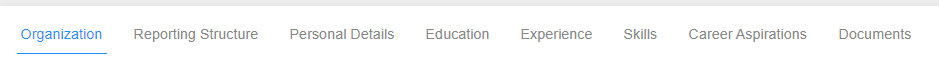 Please tick mark the ones which you want to enable and strike off the ones which you not need to be shown to employeesOrganizationFollowing are the organization details that can be used.  Please strike out the ones which you do not need.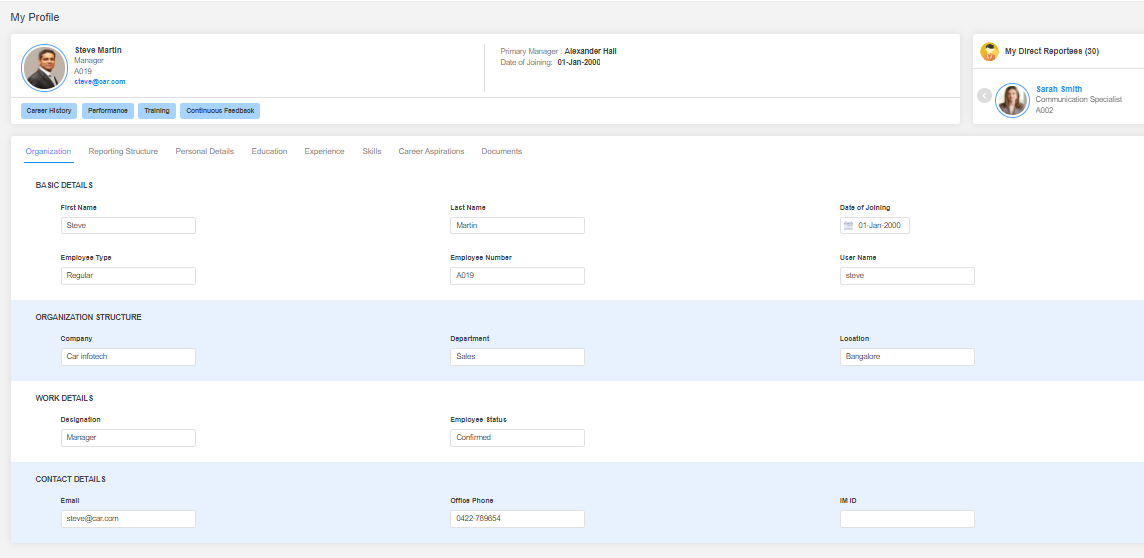 Personal DetailsDo you want to capture personal details in Synergita?  (Yes / No)Following are the Personal details that can be captured in Synergita. Please strike out the ones which you do not need. Employee Attrition Reasons:Do you keep track of the reasons why your employees are leaving your organization? Yes / No:If yes, what are the reasons you keep track of and mention the type as well and strike out the ones which you don’t need(Synergita provides default reasons like Better Opportunity, Performance, etc.  This will be useful while generating the attrition report) 4. Continuous Feedback, Rewards and Recognition The workplace social wall to post appreciations, comments and feedback. Recognize and motivate your friends and colleagues instantly. Present virtual awards and redeemable reward points to your employees. Exchange continuous feedback and performance conversation with your managers on each of your SMART Goal. It helps you stay focused and proactive in achieving your goals. And you can eliminate the regency effect by referring conversation history during appraisal.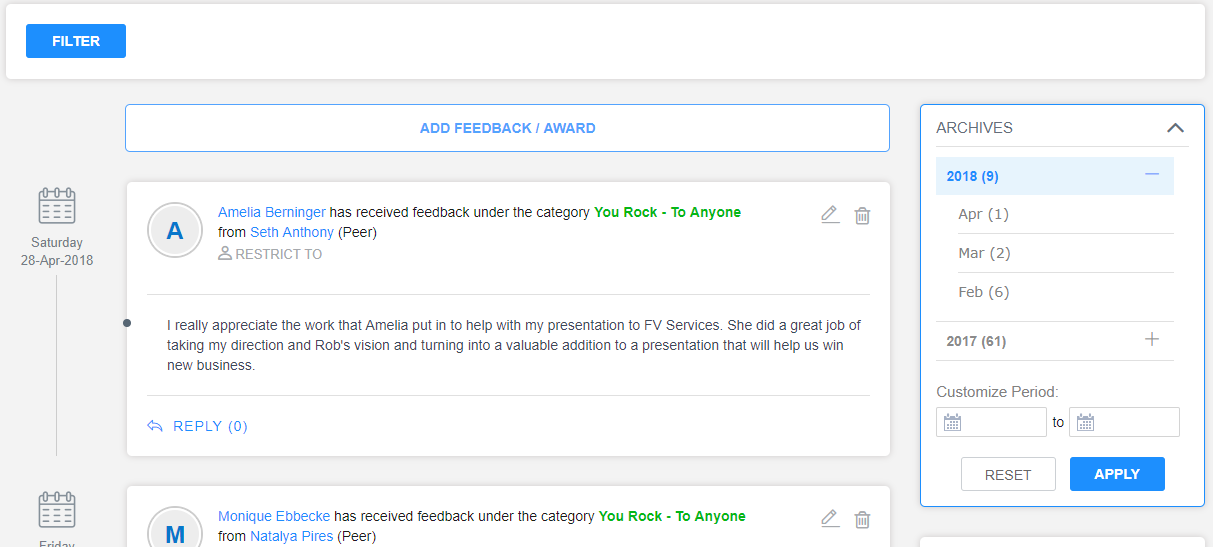 Categories      Default categories that come along with the software are as follows:In Synergita, Employees can provide awards or recognitions to each other.  These awards can have points.  Do you have any awards such as employee of the month, spot awards, super sales star, etc. instituted in your organization?  YES / NOIf yes, please provide the awards here:Note: The maximum Award image dimension supported is 150 px (Width) x 150 px (Height)If you don’t have any awards instituted and you want to do, please fill the above table and let us know. 4.1 E (Mail) – Communication E-communication feature enables structured corporate communication across the Organization. Most corporate communication happens via email and this feature allows the HR teams to engage with all the employees through email. HR teams shall send announcements and communication to group of employees. Here are the benefits:Understand the reachability of your emailsTrack the corporate communication history in one placeAnalyze the reachability and email read statusThis approach enables HR teams to engage their employees through emails. HRs can compose and send emails from Synergita to the group of employees.  User friendly email editor to compose nice emails; attachments are also supported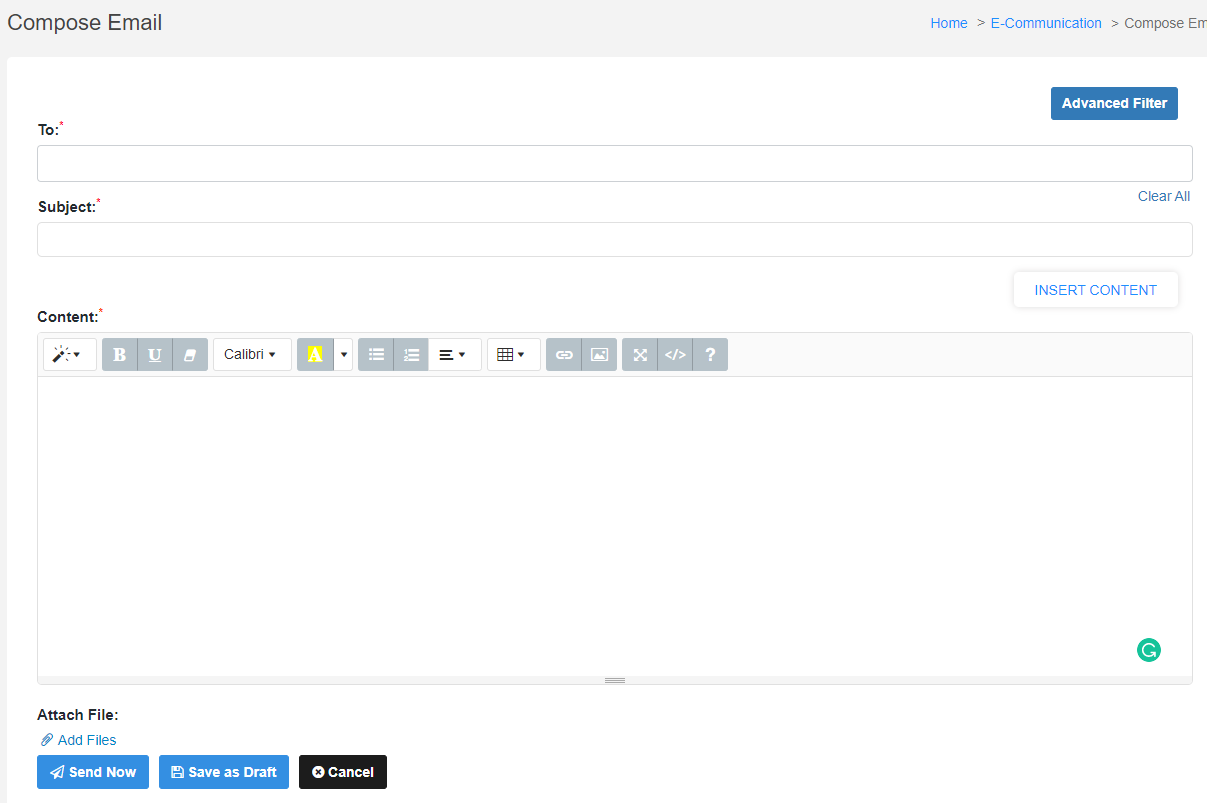 Easily pick-up the recipients from the employee database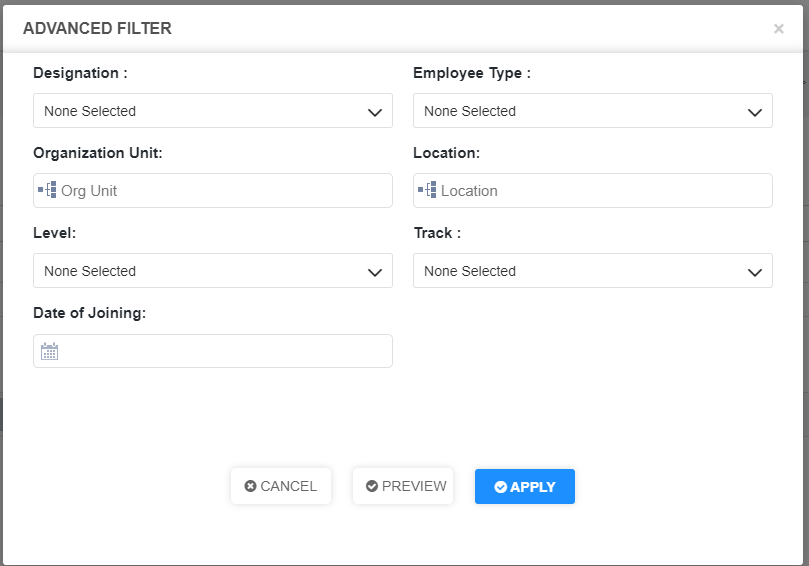 Visual metrics – Analyze the reachability, read status, etc.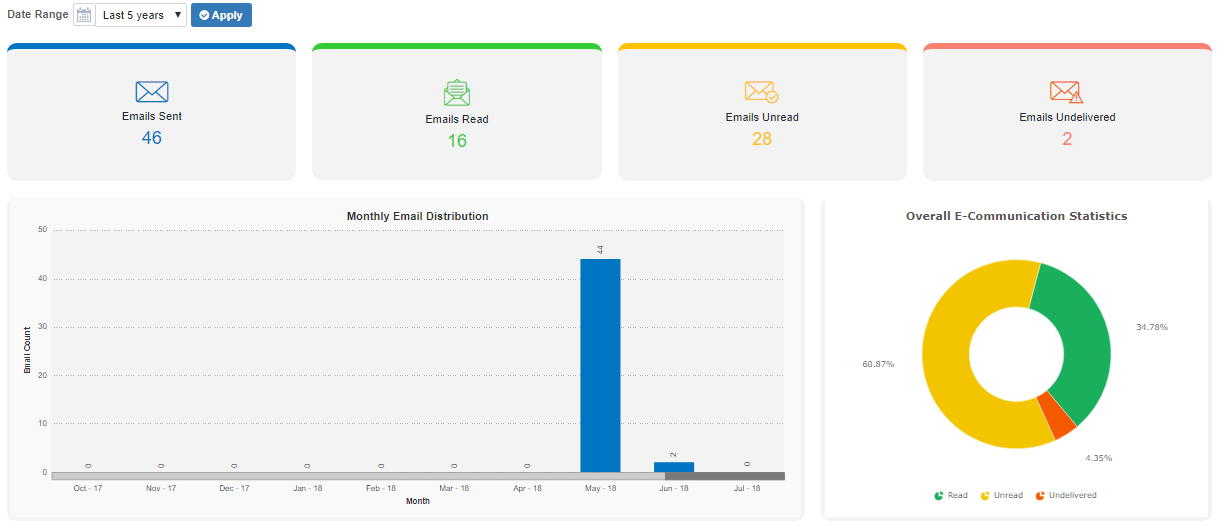 Inputs required for the implementaton:Do you want to enable E-communication feature for your Organization?  YES / NOPS: Your IT team needs to whitelist the email ID notifications@synergita-talentmanagement.com 4.2. Culture ScoreEmployee performance matters. It’s equally important to ensure that the employees live Organization VALUES such as OPENESS, INNOVATION, FAIRENESS, etc.Synergita provides a simple and innovative feature to measure core value adherence of employees. Peers can rate how every employee demonstrate the company's core values. The ratings can be given openly or anonymously.Here are the benefits of this feature:Employees can know their adherence levelLeadership teams / HR teams understand the adherence and identify the gaps to be filledEmpowers the employees to express themselves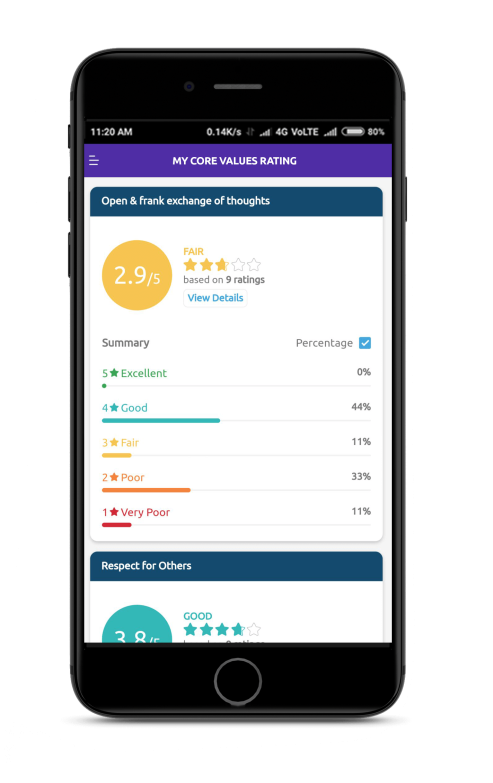 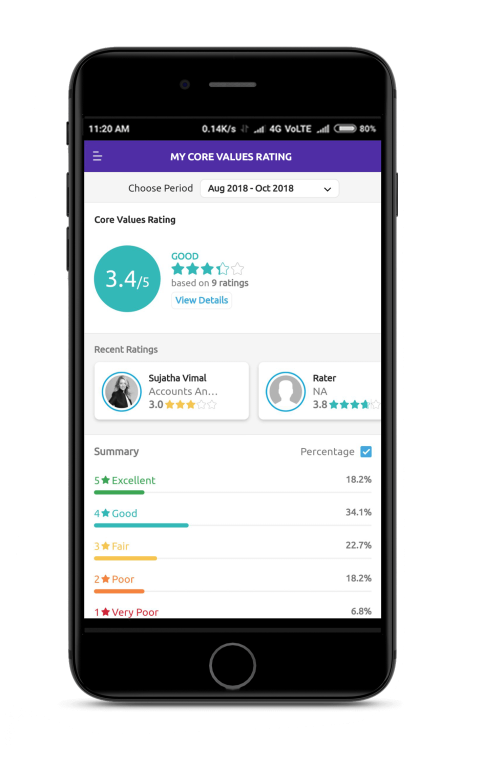 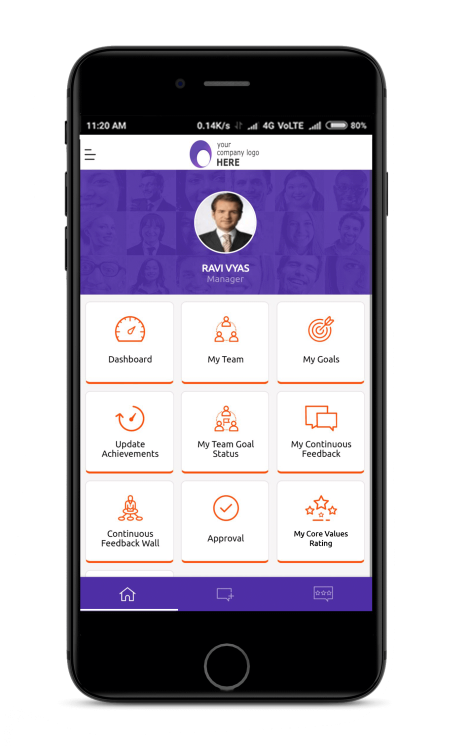 Overall culture score analysis can be tracked in the Mobile app itself.Inputs required for the implementation5. Employee Reports Synergita provides extensive reporting capabilities in the form of Dashboards & Reports. Easy to understand graphical chartsThe reports can also be easily configured for insightsList of Reports Supported in Synergita: 6.  Continuous Feedback Reports 	Continuous Feedback Summary Report provides a summary of the continuous feedback count details of the employees within the organization. This report enables the HR team to glance quickly the continuous feedback count that the employees received by category-wise across the organization in one report thereby saving time and effort. 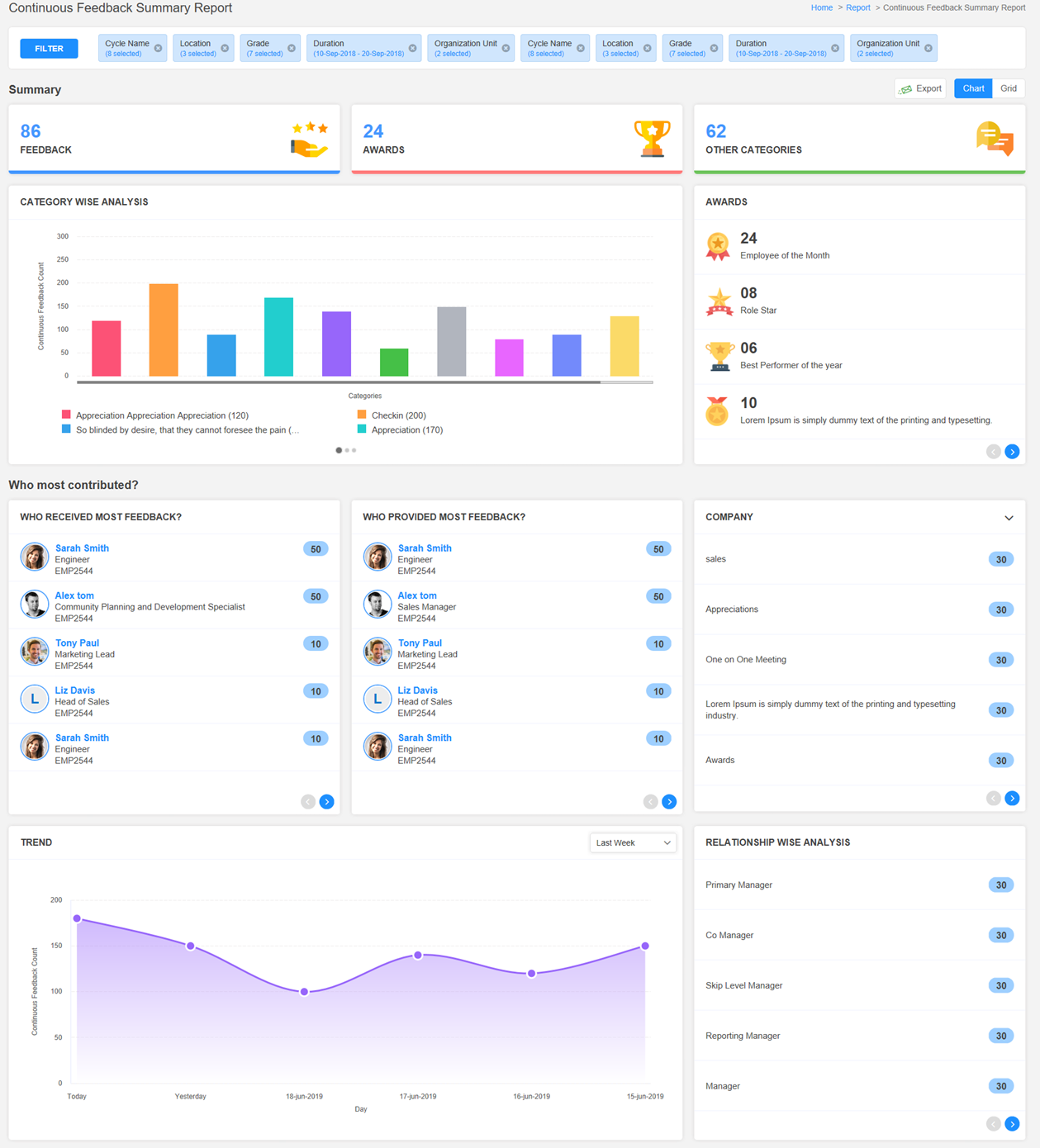 Also, you can view the summary tables displaying the top count of Award / Continuous Feedback based on Organization unit and the relationships who have posted it.AWARDS summary displays the top count of the rewards that the employees received across the organization in an order descending to the least reward count for the past 1 year.COMPANY summary displays the top 10 organization units that received the topmost count of continuous feedback for the past 1 year.RELATIONSHIP WISE ANALYSIS summary displays the top 10 relationships like peers, manager, or HR or higher authorities who have given the most feedback in large numbers for the past 1 year.Who received most feedback? Provides the list of top 10 employees who received the Continuous Feedback the most and who provided most feedback? Provides the list of top 10 relationships or authorities who provided the most Continuous Feedback for the past 1 year.7. Landing Page Every user after his/her successful login will land into the home page. The home page can be customized in particular for every customer. The customer need to provide the image and content that has to be displayed in the home/landing page. Any announcements (or) welcome note to your organization can be added in the landing page based on your requirement.  To the left will have the workflow finalized for the organization and to the right the HR team can give announcement about PMS and the heads to the employees about the review process This is customizable and below attachment has sample announcement content 8. White Listing Email IDs & Access URLs      Whitelist the following email addresses:This is to ensure that the email notifications are allowed to your domain. Synergita will send multiple emails to employees in every PMS activity for various activities.support@synergita.com  notifications@synergita-TalentManagement.com  Whitelist the below IP address as well Also, the following access URLs have to be white listed so that the application is accessible for your employees.https://<YourOrganizationName>-pms.synergita.comhttps://<YourOrganizationName>-pmsstage.synergita.comNote: Check with your IT team on whitelisting the above IDs.SessionTopicsSession 1Employee Talent InformationContinuous FeedbackRewards & RecognitionReportsSession 2Culture ScoreE-CommunicationRelationship NameManagerCo-Manager (Dotted Line Reporting)Skip level manager Function Head/Supervisor DepartmentDepartment head Employee NameDepartment Head Employee NumberFinanceOperationsBusinessList of TabsView access to be given  ( Employee, Manager, HR)Edit access to be given  ( Employee, Manager, HR)OrganizationReporting StructurePersonal Details Field NameField NameFirst NameTrackLast Name Employee statusMiddle NameEmailDate of JoiningContact Number Employee TypeWork Role Employee NumberLevel/BandUsernameDivision Company Department LocationDesignationField NameGenderNationalityDate of BirthPrimary Contact Number Personal Email IDCurrent AddressPermanent AddressBlood GroupAttrition reasonsType ( Voluntary, Involuntary, Rapid)AbscondingAttitudeBetter opportunityDisciplinary ActionHigher EducationMarriagePerformanceRelocationRetirementContinuous Feedback CategoryWho can provide the feedback?Who can view the feedbackAppreciationArea Of ImprovementConfidential notesAward One-one meetingAward NameAward ImageEmployee of the MonthAwardname.Jpg (or) Awardname.pngInputDefaultList of employees, who require access to E-Communication featureHR MangerInputDefaultOrganization ValuesPlease list down your Organization values:List of participating employees by Organization unit, location designation, employee type, employee status & levelEligible Employees Rating ScalePoor – 1Fair – 2Good – 3Excellent – 4Enable anonymous rating – The rater won’t reveal to employees. HR can still view the ratersYes/NoComments – Do you mandate the qualitative comments along with ratings?Mandatory/Non-MandatoryRating calculation frequency – mode for aggregating the cumulative rating.Quarterly/AnnualName of the reportAccess to Roles ( Manager, HR, Skip Level Manager )New Hire reportEmployee report Attrition report IP Addresses35.154.100.5352.66.69.25252.66.52.22613.126.167.13835.154.28.139